Text: Václav IV.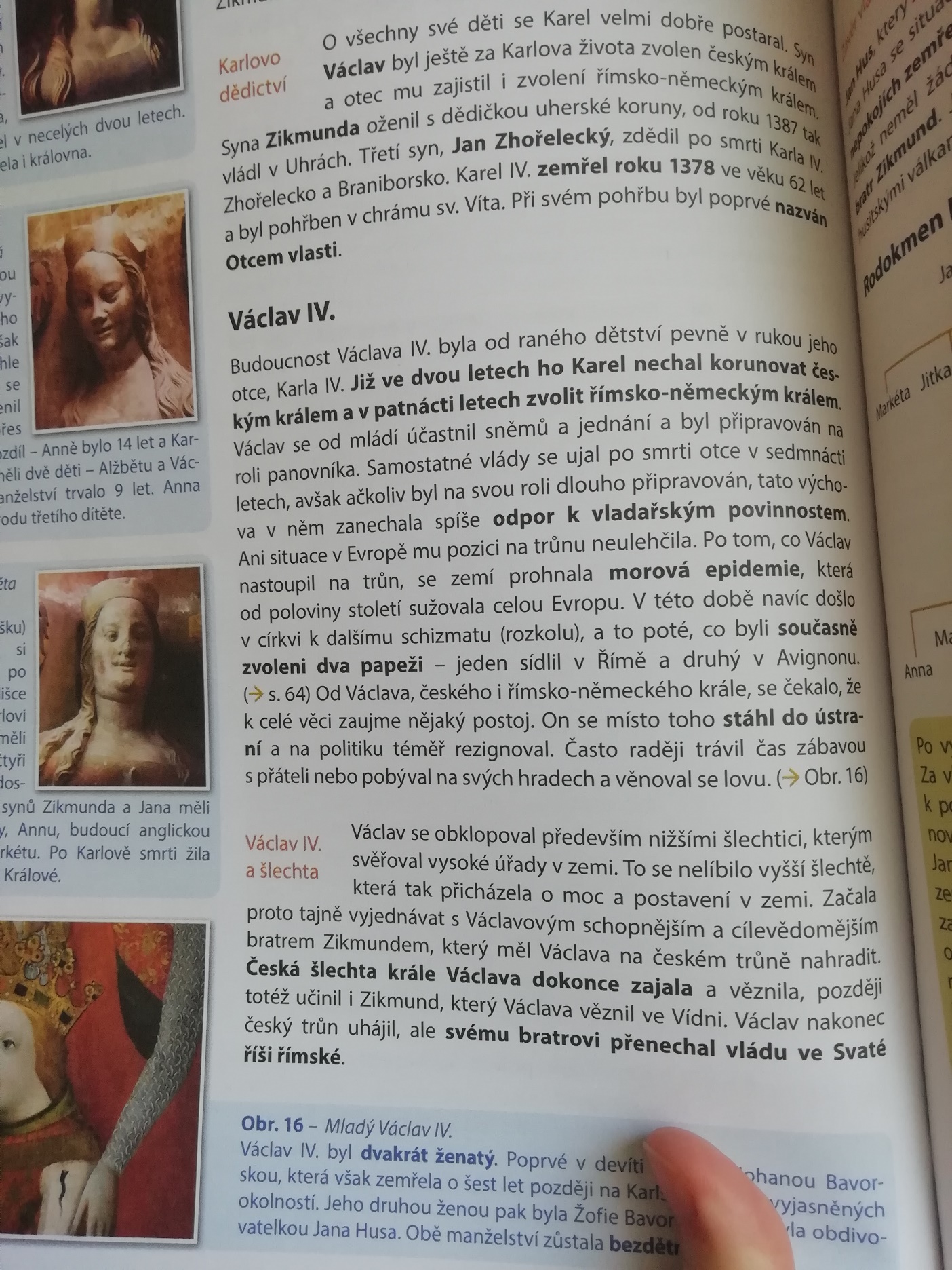 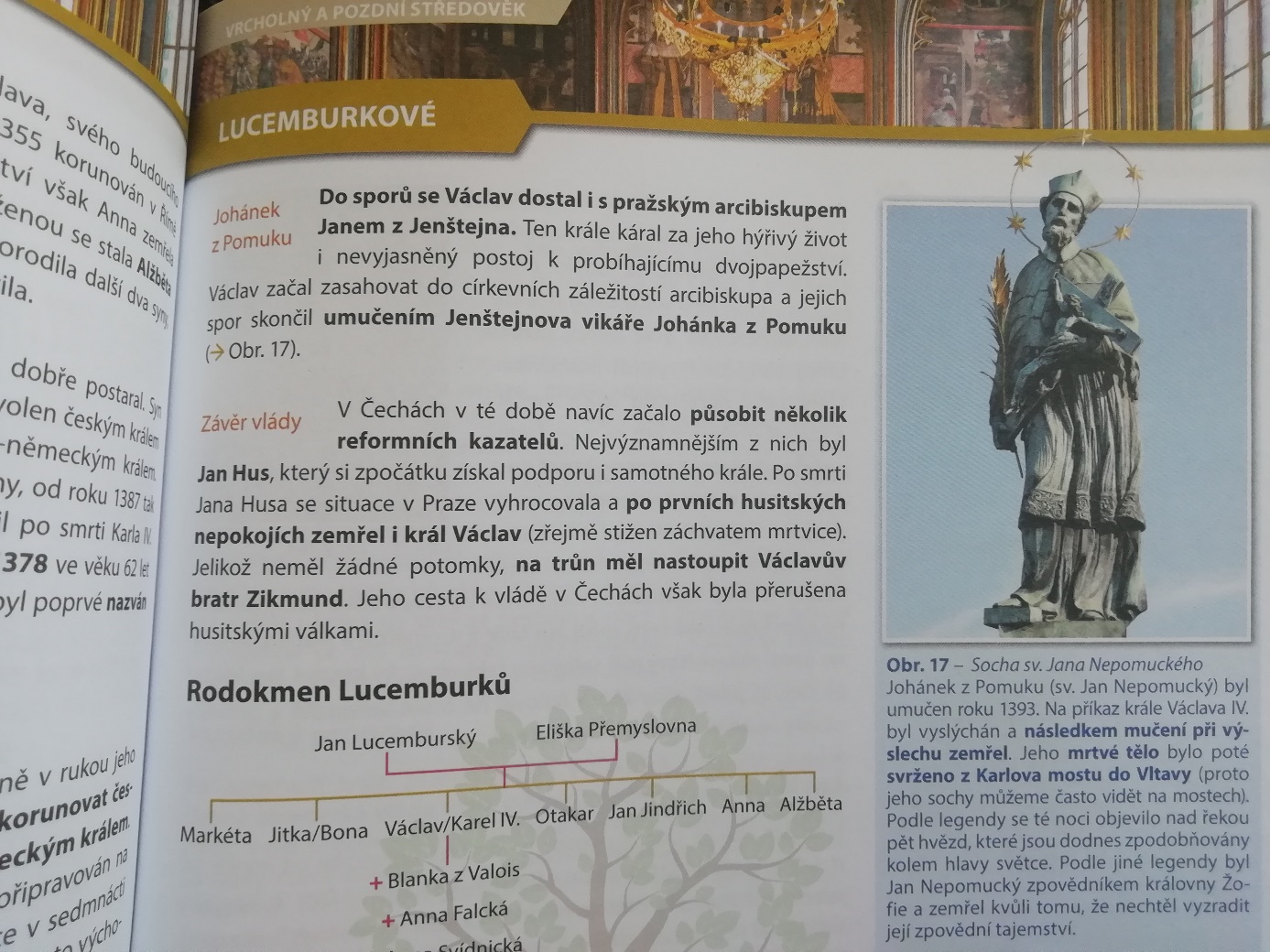 Prac. list č. 1Václav IV.Syn ________________.Korunován českým králem v ____________ letech.Na vladaření připravován od dětství => odpor k vladaření, spíše lov, ___________, __________Obklopoval se _________ šlechtou, rostla nevole _____________ šlechty.Zajat ______________ i svým ______________.Spor s ______________ Janem z Jenštejna => mučednická smrt vikáře ________________ z ____________ (= Jan Nepomucký).Kazatel Jan Hus – káže v betlémské kapli => počátek reformního hnutí v ČecháchVáclav IV. v důsledku vypuknutí husitského povstání umírá (mrtvice).7.A – Dějepis – samostudium7.A – Dějepis – samostudium7. týden (20.4.– 25. 4.)7. týden (20.4.– 25. 4.)ČTVRTEKTéma: Středověká společnostPusť si video: https://www.youtube.com/watch?v=TpV4f80KHQAA) Vymysli si název svého vlastního středověkého města, zakresli jeho vzhled (mapu, plánek), popiš jaké má tvoje město privilegium (= právo), vymysli městu vlastní erb a okomentuj ho. PÁTEKTéma: Václav IV.Přečti si text o Václavu IV.Doplň si podle textu prac. list č. 1 a nalep si ho do sešituOdevzdání učiteli:Ofoť mobilem, naskenuj nebo přepiš tyto úkoly: Plánek svého středověkého města (+ erb, + komentář)Pracovní list č. 1Pošli mi vše na e-mailovou adresu jana.padalikova@zsprusanky.cz Termín odevzdání: 27. 4. (pondělí)